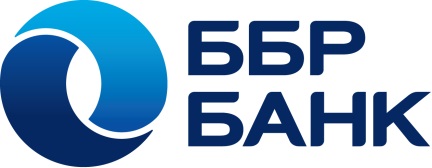 Программа лояльности и привилегий ББР Банк (АО) (для физических лиц)(версия 20)МОСКВА2022Часть 1. «Премиальный процент»(для физических лиц – вкладчиков Банка)Термины и определения:Банк  - ББР Банк (АО) Бонус (премиальный процент) – дополнительная процентная ставка (в процентах годовых), на которую в зависимости от выбранного Вкладчиком срока, валюты вклада или исполнения указанных в Программе требований, увеличивается процентная ставка по вкладу, зафиксированная в Условиях на дату заключения / переоформления срочного  вклада или автоматического продления на тех же условиях (или близких к первоначальным условиям вклада, но с иным наименованием) договора срочного вклада.Бонусный вклад – вклады, участвующие в Программе, перечень которых указан в настоящей Программе. При употреблении по тексту Программы  понятия «Вклад» понимаются любые срочные вклады, действующие в Банке.Вкладчик – физическое лицо (резидент и нерезидент в соответствии с определением, данным в Федеральном законе от 10.12.2003 N173-ФЗ "О валютном регулировании и валютном контроле"), открывшее (имеющее) Вклад в Банке или обратившееся в Банк с целью открытия Вклада на своё имя.Программа - настоящая Программа лояльности и привилегий ББР Банка (АО) «Премиальный процент» (для физических лиц - вкладчиков Банка).Полис - именной документ, приобретенный в Банке и подтверждающий заключение: договора о страховании (полис страхования) по заранее установленному перечню рисков (коробочное страхование) недвижимости (дом, квартира) от ущерба; здоровья и жизни в результате несчастного случая; иных полисов коробочного страхования, не оговоренных выше. Полный перечень всех видов коробочного страхования размещен на сайте Банка в сети Интернет по адресу: www.bbr.ru.Подразделение – Головной офис или филиал Банка c его внутренними отделениями.Сумма вклада – сумма денежных средств, в т.ч. с учетом дополнительных взносов и расходований (если применимо), размещенных Вкладчиком на счете Вклада  в соответствии с  Условиями и требованиями Программы. Участник Программы – Вкладчик Банка, удовлетворяющий требованиям Программы (раздел 3).Условия – Условия срочного вклада для физических лиц, утвержденные уполномоченным органом Банка для каждого вида срочного вклада.Общие положения предоставления Бонусов Вкладчикам:При открытии Бонусного вклада в зависимости от: принадлежности Вкладчика к одной из категорий Участников программывида валюты Бонусного вклада и срока размещения денежных средствместа оформления Бонусного вклада (в офисе Банка или через Интернет-Банк)иных параметров, изложенных в разделе 3 настоящей ПрограммыПри автоматическом продлении Бонусного вклада на условиях, действующих в Банке для такого вида срочного вклада (или близкого к условиям первоначального вклада, но с иным наименованием)В случае, когда Вкладчик досрочно востребовал Вклад и не позднее 14 календарных дней с даты расторжения договора обратился в офис Банка для открытия нового Бонусного вклада (вне зависимости от вида валюты, Суммы вклада и срока досрочно востребованного Вклада) при условии, что востребованный вклад находился в банке более 30 календарных дней с даты его открытия. В случае, когда Вкладчик обратился в Банк для открытия нового Бонусного вклада (переоформление) не позднее 14 календарных дней с даты закрытия  Вклада, срок действия которого истек в соответствии с договором (вне зависимости от вида валюты, Суммы вклада  и срока  Вклада, действие которого истекло. Возможно изменение валюты Вклада.)Бонусы не предоставляются:При открытии, переоформлении, автоматическом продлении Бонусных вкладов, оформленных в пользу 3-их лицПри отказе Вкладчика от Полиса в период времени, равный 14 календарным дням с даты приобретения Полиса (далее – Период охлаждения)Для Бонусных вкладов, открытых в иной валюте, кроме рублей РФ, долларов США, евроДля Бонусных вкладов, открытых в долларах США и евро на срок от 1 до 360 дней (вкл.), за исключением случаев приобретения Полиса(-ов) согласно Таблице в разделе 6 Программы.Вкладчик вправе отказаться от участия в Программе и предоставления Бонусов до заключения/переоформления/автоматического продления договора срочного вклада, указав эту информацию в Заявлении - отказе (установленная Банком форма). В этом случае на его денежные средства будут начисляться проценты в размере, установленном Условиями для каждого вида срочного вклада. Перечень Бонусных вкладов, участвующих в Программе, устанавливается  в п.3.2 и разделе 6  Программы.Требования, предъявляемые  к Участникам Программы и размеры Бонусов Для Бонусных вкладов, перечень которых установлен разделом 6 Программы, и отвечающих требованиям условий для предоставления БонусовДля сумм срочных вкладов от 10 000 000 рублей/200 000 долларов США/евро (включительно) возможно установление Бонуса за крупность вклада (Бонус за крупность - дополнительная процентная ставка (в процентах годовых)), на который может увеличиваться процентная ставка, указанная в Условиях по каждому виду срочного вклада при наличии соответствующего действующего на дату обращения Вкладчика распорядительного документа Банка. Бонус за крупность  распространяется только на срочные вклады «НОВАЯ ВЫСОТА», «СВОБОДНЫЙ ПОЛЕТ». Размер Бонуса за крупность устанавливается для каждого вида срочного вклада отдельным распорядительным документом Банка. Указанные в настоящем пункте Бонусы не суммируются с Бонусами, указанными в п.3.1. Программы, и иными дополнительными процентными поощрениями, указанными в п.3.3.В случае проведения Банком на основании распорядительных документов акционных мероприятий по срочным вкладам физических лиц, закрытым по сроку или досрочно, предлагаемые дополнительные процентные поощрения в рамках таких акций не суммируются с Бонусами, указанными в п.3.1. и 3.2., если иное не установлено условиями акции. Порядок предоставления Бонусов Бонус предоставляется в случае удовлетворения Вкладчика/срочного вклада, открытого Вкладчиком, требованиям, изложенным в разделе 2 и 3 Программы.В договоре Бонусного вклада фиксируется итоговая процентная ставка (в процентах годовых), состоящая из Бонуса и величины процентной ставки, установленной Условиями для каждого вида срочного вклада. Применение Бонуса по таким срочным вкладам не изменяет порядок начисления процентов по условиям договора срочного вклада.При отказе Вкладчика от Полиса в Период охлаждения Банк устанавливает с даты открытия/ пролонгации (продления)/ переоформления Вклада процентную ставку в размере, который соответствует размеру ставок, установленных в Условиях на дату заключения/ пролонгации (продления)/переоформления договора. Если до даты, когда Банку стало известно о том, что Вкладчик отказался от Полиса в Период охлаждения, Банк произвел выплату процентов по вкладам с периодической (ежемесячной, ежеквартальной, иной установленной договором периодичностью) выплатой процентов, то Банк вправе удержать излишне выплаченные средства из суммы процентов, которые будут выплачены по вкладу после даты, когда Банк был уведомлен об отказе Вкладчика от Полиса, и/или из суммы Вклада при его возврате Вкладчику.Срок действия ПрограммыСрок действия Программы устанавливается Банком. Информацию о сроках действия Программы Банк размещает в офисах и на сайте Банка в сети Интернет по адресу: www.bbr.ru. Банк вправе в одностороннем порядке прекратить действие Программы, изменить её условия или размеры Бонусов без специального уведомления. Вкладчики самостоятельно проявляют заинтересованность в обновлении сведений о Программе и сроках её действия. Прекращение действия Программы не влечет изменения процентных ставок по заключенным договорам. Программа применяется для Участников Программы в той редакции, в которой она действовала на момент заключения/переоформления/ автоматического продления ими договоров срочного вклада.Перечень Бонусных вкладов и размеры Бонусов К Бонусным вкладам относятся срочные вклады «ЯРКАЯ ЗВЕЗДА», «АКТИВНЫЙ ВЗЛЕТ», «НАДЕЖНЫЙ СПУТНИК», «СОЗВЕЗДИЕ ВАЛЮТ», «ИЗМЕНИ ОДНУ ЖИЗНЬ» , открытые в рублях РФ, долларах США, евро.Размеры Бонусов Размер итоговых процентных ставок с учетом Бонуса и минимальных гарантированных ставок (МГС) для каждого вида Бонусного вклада фиксируется при заключении договора банковского вклада (в Заявлении на размещение банковского вклада) и в виде отдельного документа «Информация о минимальной гарантированной ставке по вкладам, открытым в ББР Банке (АО)»). Значения МГС размещаются в свободном доступе в офисах Банка и на сайте Банка в сети Интернет по адресу: www.bbr.ru.  Категория Участников ПрограммыРазмер Бонуса Условия для предоставления БонусовКратность применения БонусовВкладчик-Пенсионер - физическое лицо, предъявившее оформленное на его имя действующее пенсионное удостоверение (ПУ) или иной документ, выданный ПФ РФ или иным уполномоченным органом РФ о назначении пенсии Информация о размере Бонуса, а также об итоговых процентных ставках с учетом Бонуса, о размере минимальной гарантированной ставки по Бонусному вкладу указана в в разделе 6 .Открытие нового Бонусного вклада. Неоднократное количество раз в рамках срока действия Программы.Для каждого нового Бонусного вклада, удовлетворяющего условиям предоставления Бонусов.Вкладчик  Онлайн – физическое лицо, открывшее Бонусный вклад в системе Интернет – банк Информация о размере Бонуса, а также об итоговых процентных ставках с учетом Бонуса, о размере минимальной гарантированной ставки по Бонусному вкладу указана в в разделе 6 .Открытие нового Бонусного вклада через систему Интернет-Банк.Неоднократное количество раз в рамках срока действия Программы.Применяется для каждого нового Бонусного вклада.Наш Вкладчик – физическое лицо, имеющее Вклад в Банке, открытый в офисе Банка или через систему Интернет - банкИнформация о размере Бонуса, а также об итоговых процентных ставках с учетом Бонуса, о размере минимальной гарантированной ставки по Бонусному вкладу указана в в разделе 6 .1. Автоматическое продление в такой же вид Бонусного вклада (или в срочный Бонусный вклад, близкий по условиям к условиям первоначального вклада, но с иным наименованием) по окончании срока действия вклада.2. Открытие Бонусного вклада не позже 14 календарных дней с даты досрочного востребования Вклада (вне зависимости от суммы, срока, валюты досрочно востребованного Вклада), при условии, что Вклад находился в Банке более 30 календарных дней с даты его открытия.3.Переоформление Вклада, срок действия которого истек в соответствии с условиями договора, в новый Бонусный вклад не позже 14 календарных дней с даты истечения срока действия Вклада (вне зависимости от суммы, срока и валюты Вклада, действие которого истекло).Неоднократное количество раз в такой же вид Бонусного вклада (или близкий по условиям к первоначальному вкладу, но с иным наименованием) в рамках срока действия Программы.Применяется однократно для каждого Вклада Вкладчика. Открытие нового Бонусного вклада осуществляется в подразделении Банка, в котором договор был расторгнут. Применяется однократно для каждого Вклада Вкладчика в подразделении Банка, в котором договор был оформлен. Лояльный Вкладчик – физическое лицо, приобретшее (предъявившее) Полис Информация о размере Бонуса, а также об итоговых процентных ставках с учетом Бонуса, о размере минимальной гарантированной ставки по Бонусному вкладу указана в в разделе 6 .При наличии действующего Полиса в одном из следующих случаев:1. Открытие нового Бонусного вклада.2. Автоматическое продление в такой же вид Бонусного вклада (или в срочный Бонусный вклад, близкий по условиям к условиям первоначального вклада, но с иным наименованием) по окончании срока действия вклада.3. Открытие Бонусного вклада не позже 14 календарных дней с даты досрочного востребования Вклада (вне зависимости от суммы, срока, валюты досрочно востребованного Вклада), при условии, что Вклад находился в Банке более 30 календарных дней с даты его открытия.4.Переоформление Вклада, срок действия которого истек в соответствии с условиями договора, в новый Бонусный вклад не позже 14 календарных дней с даты истечения срока действия Вклада (вне зависимости от суммы, срока и валюты Вклада, действие которого истекло).Применяется кратно количеству приобретенных (действующих) Полисов. Примечание: Бонусы не суммируются, если Участник Программы одновременно относится к разным категориям. В данном случае к Участнику Программы применяется наибольшая величина Бонуса. Начало отсчета сроков, указанных в Разделе 2 и п.3.1 настоящей Программы, начинается на следующий день после календарной даты или наступления события, которыми определено его начало.Примечание: Бонусы не суммируются, если Участник Программы одновременно относится к разным категориям. В данном случае к Участнику Программы применяется наибольшая величина Бонуса. Начало отсчета сроков, указанных в Разделе 2 и п.3.1 настоящей Программы, начинается на следующий день после календарной даты или наступления события, которыми определено его начало.Примечание: Бонусы не суммируются, если Участник Программы одновременно относится к разным категориям. В данном случае к Участнику Программы применяется наибольшая величина Бонуса. Начало отсчета сроков, указанных в Разделе 2 и п.3.1 настоящей Программы, начинается на следующий день после календарной даты или наступления события, которыми определено его начало.Примечание: Бонусы не суммируются, если Участник Программы одновременно относится к разным категориям. В данном случае к Участнику Программы применяется наибольшая величина Бонуса. Начало отсчета сроков, указанных в Разделе 2 и п.3.1 настоящей Программы, начинается на следующий день после календарной даты или наступления события, которыми определено его начало.Категория ВкладчикаСумма вкладаСрок вклада (в днях)/ Бонус (в процентах годовых)Срок вклада (в днях)/ Бонус (в процентах годовых)Срок вклада (в днях)/ Бонус (в процентах годовых)Срок вклада (в днях)/ Бонус (в процентах годовых)Срок вклада (в днях)/ Бонус (в процентах годовых)Срок вклада (в днях)/ Бонус (в процентах годовых)Категория ВкладчикаСумма вкладаРубли РФ - до 395 дн. (вкл); доллары и евро – до 360 днейРубли РФ - до 395 дн. (вкл); доллары и евро – до 360 днейРубли РФ - до 395 дн. (вкл); доллары и евро – до 360 дней396 дн. и более396 дн. и более396 дн. и более1. Вкладчик – пенсионер, Наш ВкладчикБез ограниченийРубли РФ - 0,10%Доллары США, евро – не предоставляетсяРубли РФ - 0,10%Доллары США, евро – не предоставляетсяРубли РФ - 0,10%Доллары США, евро – не предоставляетсяРубли РФ - 0,15%Доллары США, евро – не предоставляетсяРубли РФ - 0,15%Доллары США, евро – не предоставляетсяРубли РФ - 0,15%Доллары США, евро – не предоставляется2. Вкладчик – ОнлайнБез ограниченийРубли РФ - 0,25%Доллары США, евро – не предоставляетсяРубли РФ - 0,25%Доллары США, евро – не предоставляетсяРубли РФ - 0,25%Доллары США, евро – не предоставляетсяРубли РФ - 0,25%Доллары США, евро – не предоставляетсяРубли РФ - 0,25%Доллары США, евро – не предоставляетсяРубли РФ - 0,25%Доллары США, евро – не предоставляетсяБез ограничений2. Лояльный вкладчикБез ограниченийПри наличии Полиса (в зависимости от стоимости Полиса):При наличии Полиса (в зависимости от стоимости Полиса):При наличии Полиса (в зависимости от стоимости Полиса):При наличии Полиса (в зависимости от стоимости Полиса):При наличии Полиса (в зависимости от стоимости Полиса):При наличии Полиса (в зависимости от стоимости Полиса):2. Лояльный вкладчикБез ограниченийСтоимость ПолисаБонус в рублях РФБонус в долларах США/евроСтоимость ПолисаБонус в рублях РФБонус в долларах США/евро2. Лояльный вкладчикБез ограниченийДо 3 000 руб.0,20%0,05%До 3 000 руб.0,30%Не предоставляется2. Лояльный вкладчикБез ограничений3 001 -  4 000 руб. 0,30%0,10%3001 -  4 000 руб. 0,40%Не предоставляется2. Лояльный вкладчикБез ограничений4 001 -  5 000 руб.0,40%0,15%4 001 -  5 000 руб.0,50%Не предоставляется2. Лояльный вкладчикБез ограничений5 001  - 6 500 руб. 0,80%0,20%5 001  - 6 500 руб. 0,80%Не предоставляется2. Лояльный вкладчикБез ограничений6 501 руб. и более0,90%0,25%6 501 руб. и более0,90%Не предоставляется